"Bitučių" grupės vaikai rinko, matavo, skaičiavo ir klijavo rėmelius paveikslams, kuriuos dovanos mamoms kovo 8-ąją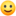 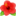 Mokytoja Silva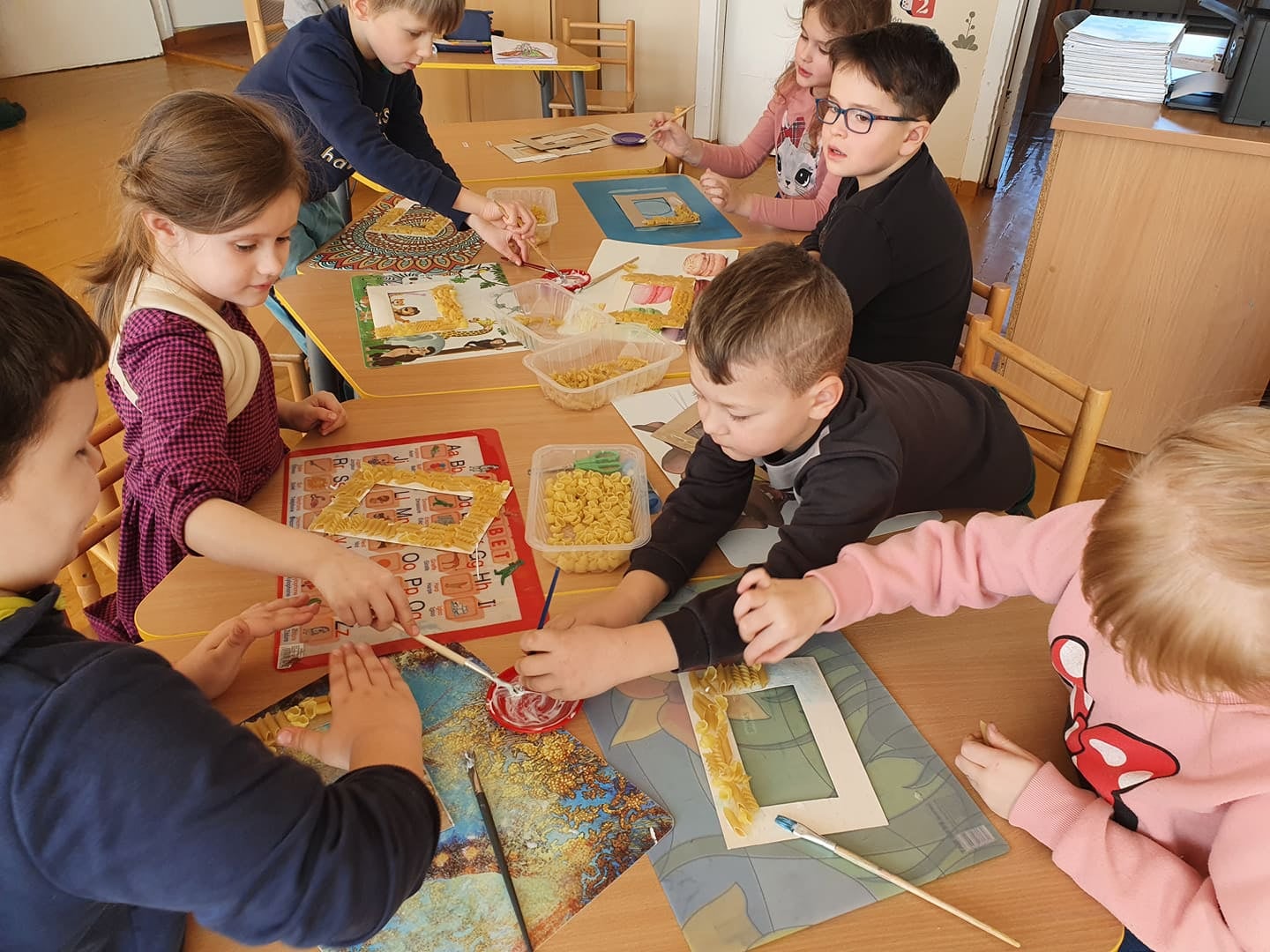 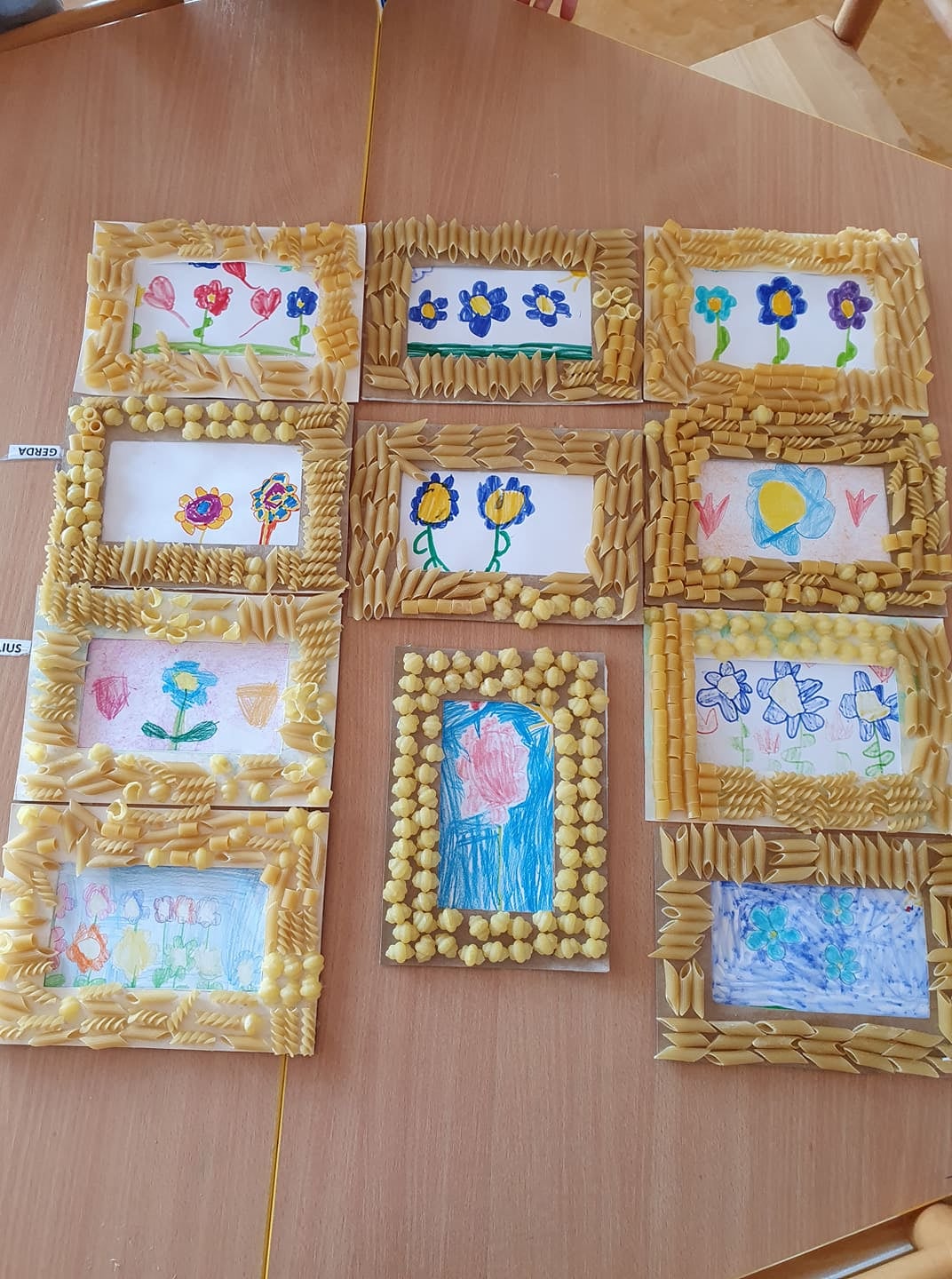 